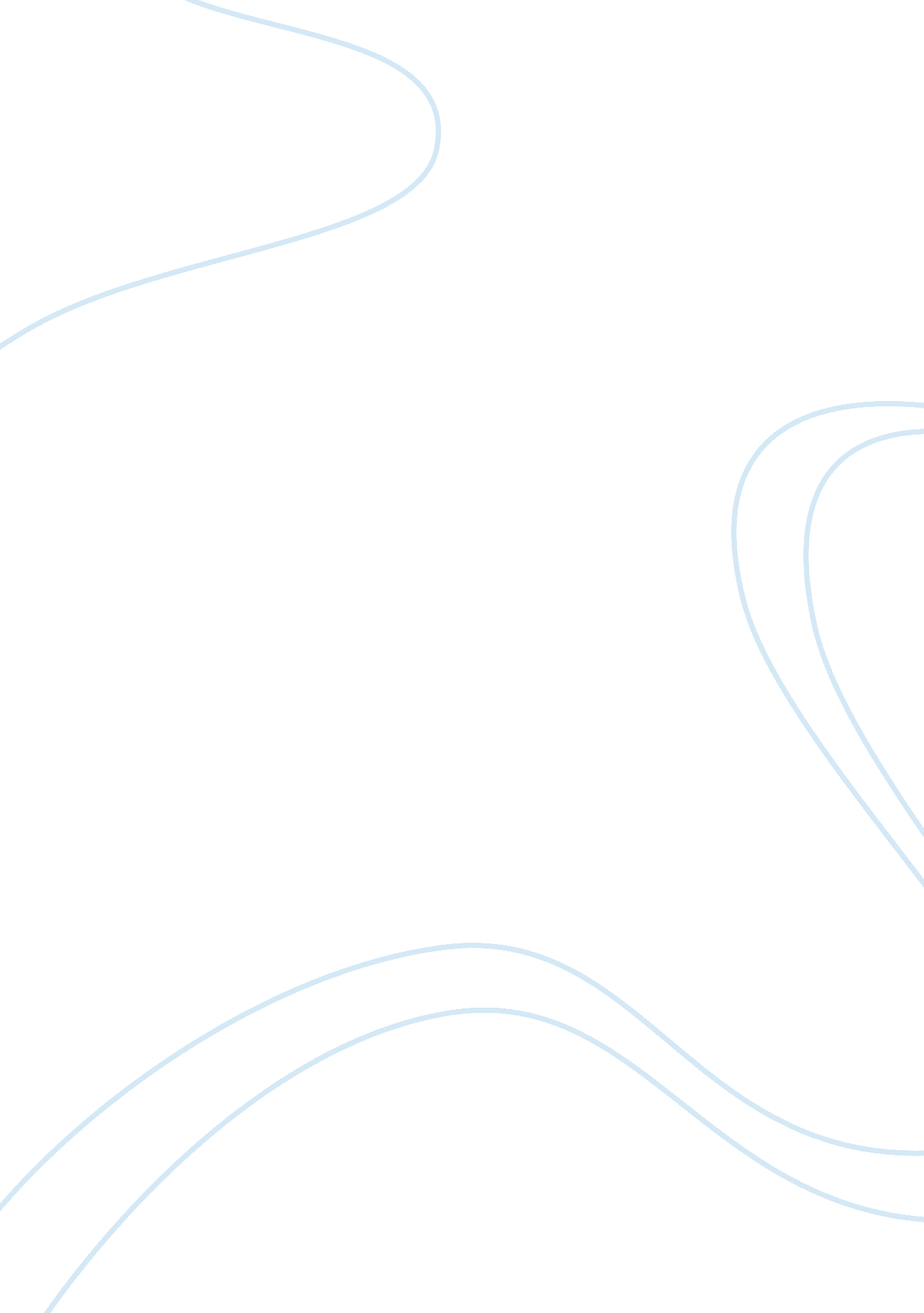 Bonehead in a societySociology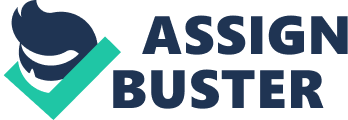 11 April 2008 Definition of a " Bonehead" In our current society, there can never be more embarrassing, humiliating, and irritating than to be called a " bonehead." The first time I heard this word, I am not really aware of its meaning and I wonder why the person who used it did not use the term " skull" instead. Thus, bonehead can be used not only to refer to a specific person but also to things. 
The definition of a term in society is mostly dependent on the familiarity and connotation with common objects. In the case of the " bonehead," its meaning and formation are based on the fact that a human's head is composed of bone and brain. Since the brain symbolizes knowledge and intelligence, bone is connected to its opposite. 